OBIETTIVI MINIMI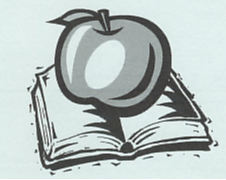 Liceo Classico Musicale Scientifico“Isaac NEWTON”via Paleologi 22 - ChivassoMod. D11Rev. 023.05.2017DocumentoOBIETTIVI MINIMIDipartimentoMatematica e Fisica DisciplinaMATEMATICA Anno scolastico2018- 2019ClassePrima Liceo scientifico e scienze applicateNucleo tematico e ContenutiFinalità e Obiettivi di apprendimentoCalcolo numericoinsieme N dei numeri naturalioperazioni interne ad N e relative proprietàinsieme Z dei numeri relativioperazioni interne a Z e relative proprietàinsieme Q dei numeri razionalioperazioni interne a Q e relative proprietàOperare con i numeri naturali, relativi, razionaliIndividuare l’insieme numerico a cui appartiene un numero: Naturali, Relativi, RazionaliSviluppare le operazioni in Q (addizione, sottrazione, moltiplicazione, divisione a base razionale ed esponente intero), indicando il ruolo degli elementi neutri, dell’opposto, del reciprocoRiconoscere numeri primi e fattorizzare numeri compostiUtilizzare multipli, divisori per calcolare MCD e mcm nei NaturaliConoscere e utilizzare le proprietà delle potenze per sviluppare espressioni (obiettivo minimo se le espressioni sono semplici)Rappresentare le frazioni sulla retta orientataTrasformare un numero frazionario in percentuale e in decimale e viceversaRisolvere semplici problemi con il calcolo percentuale e calcolo delle probabilitàInsiemisticadefinizione di insiemerappresentazione di un insiemedefinizione di sottoinsiemeoperazioni tra insiemi e proprietàOperare con gli insiemi  -Individuare gli elementi di un insieme assegnata la proprietà caratteristicaRappresentare gli insiemi co diagramma di Eulero - VennIndividuare e costruire sottoinsiemi propri e impropri di un insiemeDefinire le operazioni fra insiemi (formalmente e graficamente) e conoscere la simbologiaUtilizzare le operazioni fra insiemi: unione, intersezione, complementare, differenzaUtilizzare le operazioni per risolvere semplici problemi reali (modello insiemistico)Calcolo letteraledefinizione di monomiooperazioni tra monomi M.C.D e m.c.m. tra monomidefinizione di polinomiodefinizione di grado di un polinomiodefinizione di polinomio omogeneo, ordinato e completoprodotti notevoliteorema del restopolinomi riducibili e irriducibilidefinizione di frazione algebricaoperazioni tra frazioni algebricheOperare con monomi, polinomi e frazioni algebricheStabilire il grado di un monomio- Operare con monomi; determinare il MCD e il mcm tra monomi- Riconoscere polinomi e stabilirne il grado- Operare sui polinomi (addizione algebrica, moltiplicazione, elevamento a esponente naturale, divisione tra un polinomio e un monomio e tra polinomi)- Sviluppare i prodotti notevoli (somma per differenza, quadrato di binomio e trinomio, cubo di binomio)- Scomporre i polinomi in fattori (raccoglimento a fattor comune totale e parziale, quadrato di un binomio, cubo di un binomi, differenza di quadrati e di cubi, somma di cubi, fattorizzazione di un trinomio di secondo grado) e riconoscere polinomi irriducibili.- Calcolare MCD e mcm di polinomi  - Definire una frazione algebricaSemplificare frazioni- Operare con semplici frazioni algebriche (addizionealgebrica, moltiplicazione, divisione, elevamento a potenza a esponente intero)Equazionidefinizione di equazionesoluzione di una equazioneequazioni di primo grado in una incognita primo e secondo principio di equivalenzaequazioni proprie, impossibili e indeterminateequazioni numeriche intere, fratteRisolvere equazioni e problemi che utilizzano equazioni come modello risolutivoConoscere i principi di equivalenza per le equazioniRisolvere un’equazione lineare ad una incognita, stabilendo se è determinata, impossibile o indeterminataDeterminare l’insieme di soluzioni di un’equazione lineare fratta numerica (richiesta discussione e controllo della soluzione)Utilizzare le equazioni come modello risolutivo di semplici problemi numerici e geometriciGeometria euclideaassiomiteoremi: enunciato, ipotesi, tesi e dimostrazioneenti fondamentali del pianocriteri di congruenza per i triangoliproprietà dei triangoli isosceli ed equilateriangoli formati da due rette tagliate da una trasversaleteorema sulle rette parallelesomma degli angoli interni di un triangoloConoscere i fondamenti della geometria euclidea del piano Riconoscere e dimostrare proprietà dei triangoli e delle rette paralleleIdentificare, nell’enunciato, ipotesi e tesiDefinire gli enti primitivi del piano (punto, piano, retta)Definire semirette, segmenti, semipianiRiconoscere angoli concavi e convessi, consecutivi e adiacentiIndividuare angoli retti, acuti, ottusiUtilizzare angoli complementari e supplementari, angoli opposti al vertice in semplici dimostrazioni- Classificare i triangoli rispetto agli assi di simmetria,  angoli e lati   - Conoscere i criteri di congruenza dei triangoliSviluppare semplici dimostrazioni con i criteri di congruenzaIndividuare bisettrici, mediane, assi, e altezze di un triangolo- Utilizzare le proprietà dei triangoli isosceli e deitriangoli equilateriDefinire e costruire rette parallele e rette perpendicolariConoscere i teoremi relativi alle rette parallele tagliate da una trasversale e criteri di parallelismo